ChaseDreamGMAT數學寂靜整理（原始稿）（2019/11/13起）
整理菌：qv0518
最新版本連結：https://forum.chasedream.com/thread-1354857-1-1.html2019/11/13起寂靜整理匯總【原始寂靜匯總】2019/11/13起原始寂靜匯總 by Cinderella灰
https://forum.chasedream.com/thread-1354824-1-1.html【數學】2019/11/13起數學(MATH)寂靜整理 by qv0518
https://forum.chasedream.com/thread-1354857-1-1.html【閱讀】2019/11/13起閱讀寂靜(RC)整理bynotaholiday
https://forum.chasedream.com/thread-1354859-1-1.html【IR】2019/11/13起IR寂靜整理by super鱷魚杭
https://forum.chasedream.com/thread-1354873-1-1.html【作文】2019/11/13起作文(AW)寂靜整理 by qv0518
https://forum.chasedream.com/thread-1354858-1-1.html多位同學回饋，本次褲與2018/07/03有很多重合，連結如下：
2018/07/03起數學寂靜匯總
https://forum.chasedream.com/thread-1325650-1-1.html重要技巧：文檔內搜索日期，比如“11/13”，查看全部當日更新，包括新增及之前題目補充；構築連結直通寂靜原帖。更新日誌：11/18	10:12，更新到 145題，第3，5，6，8，12，13，17，18，25，28，29，31，36，37，38，40，43，49，50，52，56，61，64，71，73，74，85，88，90，98題補充，感謝殺雞的牛刀，努力通過gma，blcmanofwar123，cutexinyi，XINXINYAN，lainey1877，大亮男神，姚大寶，吃土呂布，dianaaaaa！11/15	22:46，更新到 90題，第3，5，6，10，12，13，17，22，30，35，38，39，67，70，76題補充，感謝MHXiaoxi，狗狗AGO，RISSE_嬌，w51104444！11/15	11:12，更新到 77題，第56題補充，感謝Flora319，yunfan17！11/14	23:32，更新到 70題，第12，17，34，36，39題補充，感謝LSE_Collin，小瘋子67，青青夢陽，小舍！11/14	09:05，更新到 42題，第5，13，28題補充，感謝lr116020142，christinessy！11/13	22:48，更新到 28題，番茄炸雞，pipi46，小餛吞，ywyue，transme，Demetra13！11/13	換褲日（換褲時間統計）No.題目構築備註日期1PS：（卞氏圖表的題考了好幾道，不記得具體的數位了，但是可以練一下類似的）就是ABC都選的有多少個，選AB的有幾個，BC的有幾個，AC的有幾個，問只選了一個的有多少？構築：都不難番茄炸雞Q5011/132DS：問是否知道x=？條件1：3^x5^y=一個數條件2：y=一個數構築答案：我選了A番茄炸雞Q5011/133PS：有個東西是立方體，售價是40/gram, 密度是2gram/立方釐米。售價是100,000,000（不記得有幾個零）問這個立方體的高是多少釐米？構築答案：我選了100【具體的數位不太確定了番茄炸雞Q5011/13【3-補充】確認寂靜第三題，選項有80 100 10000，我也不知道怎麼做算出來1250000立方釐米然後我選了80.。。狗狗AGOQ5011/15【3-補充】寂靜第3題售價是$1,000,000,000，密度20gram/cm³答案100阿漓漓Q5111/184DS：一個圓，B是不是圓心？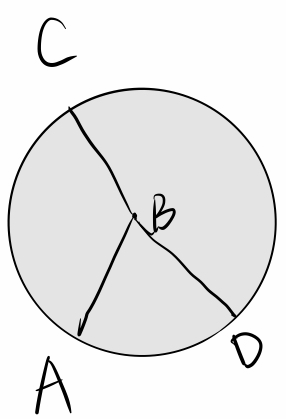 條件1：BC=BA條件2：AB=DB構築答案：選C番茄炸雞Q5011/135PS：計算1/(9-4√5)番茄炸雞Q5011/13【5-補充】PS：化簡 1/(81-4√5)構築：有好幾道化簡題目都挺簡單的lr11602014211/14【5-補充】確認寂靜第五題狗狗AGOQ5011/15【5-補充】PS：化簡1/(9-4√5)殺雞的牛刀11/186PS：一個圓柱體水槽直徑12 高8，裝了75%的水，有5個小圓柱體水槽直徑4高2，沒有水。問：用大水槽裡的水把所有小水槽裝滿後，大水槽裡剩餘的水最接近下面哪個數？構築答案：選的550pipi46Q5011/13【6-補充】PS：由75%大圓柱的水，倒入5個小圓柱體內，大圓柱還剩多少水？構築答案：答案550MHXiaoxiQ5011/15【6-補充】確認寂靜6題，550lainey1877Q5011/187PS：x+y+xy=0, x不等於0，y等於？構築答案：選的-2pipi46Q5011/13【7-補充】PS：x+y+xy=0，x是非0整數，問y=？構築：這個雖然沒get到但是帶入其他幾個選項得出來x都不是非0整數so……Demetra1311/13【7-補充】PS：有個x+y+xy=0 x和y都是integer，x≠0，問y可能值？選項有：-2/-1/0/1/2  構築：我一開始沒看到都是integer 差點選錯了..ywyue11/138PS：一個數t 它後面6個連續整數的和是n，問t+6 這個數後面6個連續整數的和是多少？構築答案：選的n+36pipi46Q5011/13【8-補充】寂靜第8題答案n+36阿漓漓Q5111/189DS：a!+b!和a!•b!比大小？條件1：a,b是連續整數條件2：忘了..等其他構築補充pipi46Q5011/1310PS：如圖，給了半徑12和弧2/7π，ac=ab，求∠acb的大小？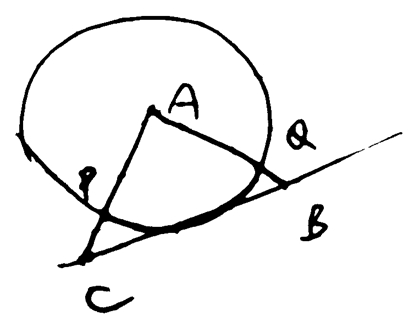 小餛吞11/13【10-補充】【2018-07-03】#42PS：一個圈，半徑為12，以圓心C出發劃兩條線，CA CB， AB與圓相切。CA與圓交於點P， CB與圓交於點Q，CA=CB，弧PQ的長度為7/2pai（可能有誤）, 問∠CAB等於多少？構築答案：我算出來角67.5，答案是分數式。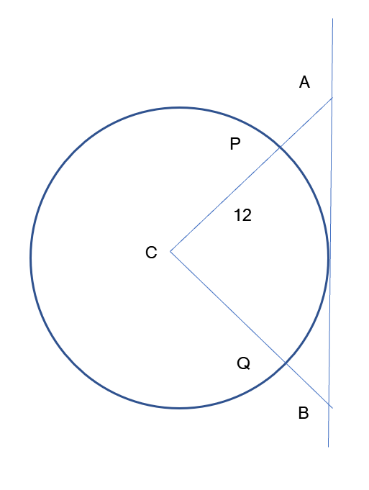 【補充】PS：幾何題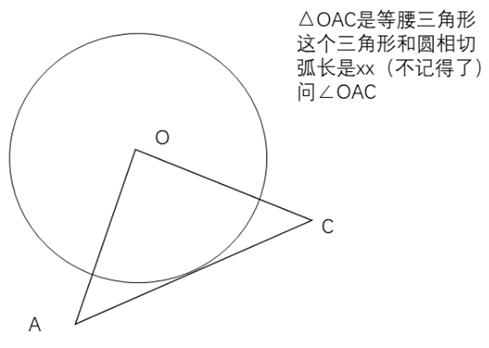 【補充】by RISSE_嬌圓和三角算角度的（確認67.5），RISSE_嬌Q5011/1511DS：n是偶數嗎？條件1：√2n為偶數條件2：n^3為偶數小餛吞11/1312PS：卞氏圖表，三家公司的產品，1月只買某一家的分別為x.2x.3x，同事兩家的是常數，好像分別是60.80.100，三家都買的是N，給了一個2月的變化，問N可能的值有多少個？構築：我沒做出來小餛吞11/13【12-補充】補充寂靜12第一個月的等式x+2x+3x+240+N=3406x+N=100∵x∈z→x≤16第二個月的等式1.25(6x)+240+kN=340 (k表示減少的比例）7.5x+kn=100n=1.5x/1-k7.5x∈z→x是偶數x有8個取值,n也有8個。青青夢陽11/14【12-補充】確認寂靜第12題，我得到的是6x+N=340-240 = 100 ，然後說N減少了一定的比例其餘的買不知道什麼的多了25% 我不知道怎麼做。。選項有 5 6 7 8 9狗狗AGOQ5011/15【12-補充】確認寂靜12題，題目補充，一共340個customers；February只買一家的增加了25%，相應的N減少了k，問N可能的值是多少個。第一個月的等式x+2x+3x+240+N=3406x+N=100∵x∈z→x≤16第二個月的等式1.25(6x)+240+kN=340（k是減少的比例）7.5x+kn=1007.5x∈z→x是偶數x有8個取值，但x=14,16時，7.5x＞100，所以只有6個取值。相應地n也6個。lainey1877Q5011/1813DS：某家公司21個人的工資中位數小於40000嗎？條件1：12個人的工資低於35000條件2：9個人的工資高於50000小餛吞11/13【13-補充】DS：某家公司有21個人，工資中位數/平均數？大於40000條件1：12個人<35000條件2：9個人>50000lr11602014211/14【13-補充】DS：21個員工薪資的中位數是否小於平均數？條件1：推出平均數37400條件2：12個員工薪資小於37000MHXiaoxiQ5011/15【13-補充】DS：有21個老師，問老師的工資有沒有高於4000？條件1：有12個人的工資低於3500？條件2：有9個人的高於4500。姚大寶Q4911/1814PS：有個八邊形，問八邊形和其中兩個點連起來的三角形（相隔一個點的兩個點 120度 30度 30度的）的周長比？ywyue11/1315PS：還有個有丁點長的關於影子和燈，然後問某人往一個方向走影子變化速率，圖我回去畫了再傳上來ywyue11/1316PS：還有個神奇的很多個百分比的題我答案是34%ywyue11/1317PS：有個說經過一番操作後，2l某三種物質比是1:1:2，又倒了2l結果4l的比是1:1:2，問加入的2l的比？構築答案：應該也是1:1:2ywyue11/13【17-補充】那個果汁1:2:1的LSE_Collin11/14【17-補充】PS：三種混合液體的題，4L中A:B:C=1:2:1，喝了2L後發現不對，加入了新的2L混合液體，使比例變為1:1:2，問混合液體中C占的比例？構築答案：75%構築思路：之前2L比例是1:2:1，則C為0.5L；加入2L後，比例為1:1:2，則C為2L，那麼添加2L中有1.5L為C，占比75%MHXiaoxiQ5011/15【17-補充】記得一個是灌入果汁的那題我選的是75% A 就是本來是1:2:1 客人喝了2L發現不對勁應該是1:1:2，PS題寂靜17題確認狗狗AGOQ5011/15【17-補充】【2018-07-03】#22PS：有4公升飲料，飲料裡面混合橘子汁、葡萄汁、soda，比例是2:1:1，後來被喝了2公升，才想起正確的比例應該要是1:1:2才對，後來又再加了兩公升的混合飲料進去。問後來加的2公升飲料中，soda有多少？【補充】by RISSE_嬌soda（確認加2.5）RISSE_嬌Q5011/15【17-補充】問的是添加soda占添加的百分比？構築答案：75%cutexinyiQ5111/1818PS：一個數列求和，就是問1/s2+...+1/s99=？構築答案：通過條件可以得出1/sn=2（1/n-1/（n+1））結果是98/100答案就這麼寫的沒約分ywyue11/13【18-補充】PS：Sn=1+2+。。。+n，1/Sn=2（1/n-1/(n+1)），求1/S2+1/S3+…+1/S99構築答案：答案是98/100構築思路：帶入公式中，原始=2（1/2-1/3+1/3-1/4+。。。+1/99-1/100）transmeQ5111/13【18-補充】【2018-07-03】#25PS：數列sn=1+1/2+1/3+……+1/n，1/sn=2（1/n-1/（n+1）），問1/S1+……+1/S99？（記不清了）【整理後】PS：問：【補充】by cutexinyiPS：題目給了sn等於1+2+...+n，1/sn等於2（1/（n✖️（n+1）)，然後括弧內分式可以拆成相減的形式，問1/s2加到1/s99構築答案：98/100cutexinyiQ5111/18【18-補充】確認寂靜18題，98/100沒約分lainey1877Q5011/1819DS：有個問啥能被4除一個是能被某數（一個能被4除的一個因式好像是8n+多少）一個是能被某數（好像是6n+2）構築答案：選a，不太記得具體題目了ywyue11/1320DS：（最難的一個）由（2，3）、（a，b）、（c、d）組成的三角形是直角三角形嗎？條件1：（a-2）(c-2)+（b-3）（d-3）=0條件2：說的啥忘了，推論到a=2，d=3構築答案：我選D。條件2比較容易看出來可以。條件1可以推到（a-2）2+（b-3）2+（c-2）2+（d-3）2=（a-2）2+（b-3）2transmeQ5111/1321DS：pr/10是整數，p/5是整數嗎？條件1：r/2是整數條件2：p是質數構築答案：我選E。構築思路：條件1：5可能是r的因數，p/5可能是整數也可能不是；條件2：p可能是5，p/5是整數，p不是5，p/5不是整數；條件1+條件2：和條件2的情況一樣。transmeQ5111/1322PS：一個圓形圖有四個部分，告訴了三個部分（自己編為ABC）的比例，A增加8%，B增加4%，第四部分保持不變，C應當減少多少？構築答案：答案是0.05。注意題目中講的增減也都是相對數，不是絕對數。transmeQ5111/1323PS：一種貸款，發放的金額是本金-利息。告訴了發放的金額、本金和期限，求年利率。構築答案：答案是3%。transmeQ5111/1324PS：一個圖形是一個圓柱沿著上下底面直徑切一半，就是半個圓柱。這個圖形的體積為32，底面直徑為2，求高？構築答案：答案印象裡是64/π。transmeQ5111/1325PS：六邊形ABCDEF，它的周長和三角形ABC的周長的比例？構築答案：答案是6(2-√3)構築思路：假設邊長為a，六邊形的邊長為6a。等腰三角形ABC的頂角為180（6-2）/6=120度，底角為（180-120）/2=30度，腰是邊長為a，底邊為根號3 a。所以6a/（2a+根號3 a），化簡一下。transmeQ5111/13【25-補充】【2018-07-03】#46PS：正六邊形ABCDEF，連接BF，問正六邊形和△ABF perimeter的比值？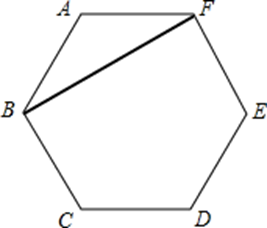 【補充】by cutexinyi構築答案：12-6√3cutexinyiQ5111/1826PS：分數約分，分子是2x3/2-4x1/2，分母是2x-1/2構築答案：答案是x2-2transmeQ5111/1327DS：（這題內容不十分確定，答案記清楚的）30天的溫度平均數是21度，有任何一天大於等於27度嗎？條件1：有15天的溫度低於18度條件2：15天的平均數是15度構築答案：我選B。簡單算下一下總數即可。transmeQ5111/1328DS：y=ax^2+bx+c在一個坐標系裡，問什麼失憶了，好像是和x軸有幾個交點條件1：這個函數通過（3，4）（？不確定）這個點條件2：a>0Demetra1311/13【28-補充】DS：問一個y=ax^2+bx+c與x坐標軸有幾個交點？條件1：(3，4)在這個線上條件2：a>0努力通過gma11/18【28-補充】DS：y=ax^2+bx+c在一個坐標系裡，問和x軸有幾個交點？條件1：a=-b條件2：c=-3/3 不記得有沒有符號構築答案：選的E記得lr11602014211/14【28-補充】寂靜第28題條件和寂靜裡的不一樣DS: y=ax^2+bx+c在一個坐標系裡，問和x軸有幾個交點？條件1：a=-b條件2：c=-3我應該選的E阿漓漓Q5111/1829PS：一個球下降，到地面彈起75%，三次和地面接觸後一共運行了2146？（數字記不大清楚），問這個平臺的高度是？構築答案：貌似選了600？是個近似數反正lr11602014211/14【29-補充】寂靜第29題阿漓漓Q5111/1830PS：5個產品 pencil erease notebook啥，每個都給出了單價和數量，問有個折扣買一件第二件半價最有可能是哪個文具？構築答案：沒大讀懂題目意思選了買了4個3元的一個lr11602014211/14【30-補充】確認寂靜30 的確是A 4個3元，第二件半價，1 + 0.5 +1 +0.5狗狗AGOQ5011/1531DS：a,b都是個位數， a!+b!有幾個prime factor？條件1：a,b是連續的兩個數字條件2：a!+b!>a!*b!構築答案：條件 2可以推出a,b中一定有1 ，選Clr11602014211/14【31-補充】確認寂靜31題，a，b是single-unit而且是positive integers. 選Clainey1877Q5011/1832PS：問x什麼範圍能夠讓 x^(-N)=1/x的n次方？構築答案：選了for all the xlr11602014211/1433DS：如圖，一個圓，求∠ABD？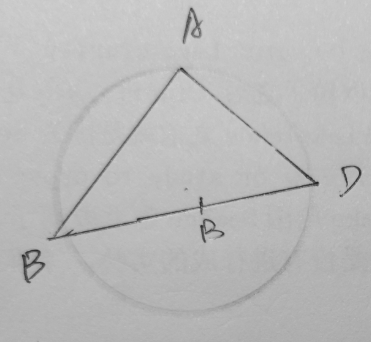 條件1：B是圓心條件2：知道角ADB構築答案：選Clr11602014211/1434PS：一個大的長方形，周長150，切割成若干小長方形（給了一個周長關係），問切割成幾個長方形？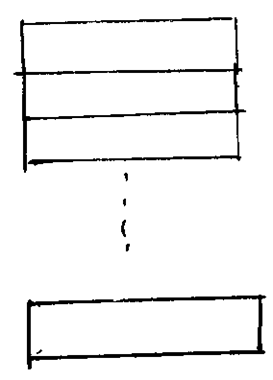 構築答案：反正列式子可以求出（如圖），8個lr11602014211/14【34-補充】PS：一個矩形周長150，被分割為很多個小矩形，每個小矩形周長52，如果邊長＞1，問分成了幾個矩形？構築思路：題目中給了圖，一條邊是固定的設小矩形邊長分別為a,b,大矩形被分成了k個矩形，那麼就有2a+2b=522a+2kb=150聯立b(k-1)=49因為k是整數，所以b=k-1=7應該是一組解，那麼k=8構築答案：8青青夢陽11/1435PS：前面幾行講了相似的概念，光源是25米高的，一個人距離它20米高5 影子有5（如圖），問若向前以2的速度移動，影子移動的速度是？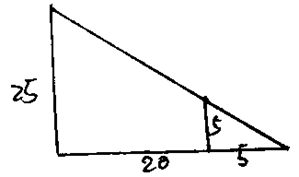 構築答案：1/2lr11602014211/14【35-補充】寂靜35題確認1/2 我秒選了這個在我的倒數第2題狗狗AGOQ5011/1536PS：（最後一題）6個人，給定某個特殊的座次，問概率是？lr11602014211/14【36-補充】PS：ABCDEF 六個人圍坐在一個圓桌邊，一個人兩邊的是他的 neighbors，當（很長一段話，轉換成條件就是）順序恰好是 ABCDEF 的概率是多少？構築答案：1/120構築思路：所有坐法的數量看起來是6!=6*5*4*3*2*1，但因為圓桌，所以轉圈但順序不變算一種，所以是6!/6=6*5*4*3*2*1/6=120種。小舍Q4911/14【36-補充】確認寂靜36題，說了一大堆話其實就是告訴你ABCDEF這樣排列的概率，1/120lainey1877Q5011/1837DS：一個車從P到Q 出發，30Min後第二輛車出發，問第一輛車到Q的時間？條件1：第二輛比第一輛提前30Min到條件2：第二輛車速度是第一輛的2倍lr11602014211/14【37-補充】寂靜第37題我選的C阿漓漓Q5111/1838PS：5個數字，問最多有幾個奇數？構築答案：題目具體忘記了，若設最小是x，後面4個數加起來=4x+3，選了4個奇數lr11602014211/14【38-補充】PS：有五個數，平均數比最小的那個數大0.6，請問這五個數中最多可以有多少個奇數？A 1B 2C 3D 4E 5構築答案：考試的時候沒時間了蒙的2，考完想了一下應該是4假設第一個數是x, 則平均數是x+0.6, 五個數總和為5x+3也就是每個數至少為x，把剩下的3分配到其中某一些數上，可以是(x,x,x+1,x+2),(x,x,x,x+3)等等之類的組合，要使得奇數最大，應該是x為奇數，(x,x,x,x+3)的組合，四奇一偶christinessy11/14【38-補充】PS：5個數，平均數比最小值大0.6，問最多有幾個奇數？構築答案：3MHXiaoxiQ5011/15【38-補充】構築答案：4個奇數cutexinyiQ5111/18【38-補充】寂靜第38題答案4個阿漓漓Q5111/1839DS：ax+by+c=0，問斜率？條件1：ab>0條件2：忘記了lr11602014211/14【39-補充】PS：已知AB>0，問 Ax+By-5=0滿足哪項？選項涉及：slope 是正，slope是負，函數經過原點，intercept構築答案：y=-A/B x + 5/B，因為A、B同號，所以 slope 是負小舍Q4911/14【39-補充】PS： Ay+Bx+1=0，給 A/B 為正，問以下何者正確？a. 斜率正b. 斜率負…..其他忘了w5110444411/1540DS：問6個數字和是奇數嘛？條件1：前四個乘積是奇數，後兩個乘積是偶數條件2：前四個和是偶數，後兩個和是奇數構築答案：選Blr11602014211/14【40-補充】確認寂靜40題，Blainey1877Q5011/1841DS：XY奇偶性問題，還挺簡單的，實在無能了lr11602014211/1442DS：給了方差的公式，然後有十個數字1,3,5,7,9,11,13,15,17,19，拿走其中兩個數，能否求出剩下的八個數的方差？條件1：剩下的八個數的中位數為10條件2：剩下的八個數的平均數仍然為10構築答案：我選的Echristinessy11/1443PS：有一題介紹了convex的概念，問在一個多少度範圍內的圓可以滿足convex的要求？LSE_Collin11/14【43-補充】PS：convex的題目我也考到了，當時沒太理解。題幹給了一個convex的定義：說什麼可以是圓的一部分（設圓心角m）連接這個convex內任意兩點的線段還在這個convex裡面（contain the line），問一個convex需要滿足什麼條件？選項有：0<m≤900<m≤180180<m≤360反正就90 180 360這些端點構築答案：我蒙了0到180我不知道我現在理解對了沒有，反正我當時做一直把convex理解成一段弧，這樣似乎得不到答案，無法和題幹的 contain  balabala聯繫起來，如果把這個convex想成一個閉合圖形，比如一個大餅拿走了四分之一塊，那還剩下來的四分之三塊就不滿足convex定義，因為連接那兩條的直角邊的線段就不在這個四分之三大餅裡：）如果是這樣理解得話我覺得我蒙對了XINXINYANQ5111/18【43-補充】確認寂靜43題，這題我看了有點久，講的是a region on a plane，two points in the region連起來的segment也在region裡就是convex。然後給圓measurement m，問在多少度的範圍內它是convex函數？構築：我不是很確定，這題我看的很糾結，因為他說two points in the region，這個region是圓內還是圓上我就。。？？？然後我選了個0＜m＜360.【隔壁Q51的構築選了0-180】lainey1877Q5011/18【43-補充】寂靜43PS: 說了convex的概念，函數上任意兩點的連線在圖形裡面。有一個函數是圓形的一部分，m是它所對的圓心角。問圓心角的度數。我選的0-360°阿漓漓Q5111/1844DS：問N是不是別的數的square？條件1：4N是條件2：N的三次方是LSE_Collin11/1445PS：1/D的百位數是xxx，問D-1/D的百位數的LSE_Collin11/14【45-補充】PS：d>1，1/d的小數形式中，百分位是3,千分位是7，問d－1/d的百分位？構築答案：6青青夢陽11/1446PS：三個數R,S,T,     R: (S+T)=1:3,     S: (R+T)=5:7,    問 R:S:T=？小瘋子6711/1447PS：一個矩形邊長為24和20，最多可以分成多少個邊為12和5的直角三角形？（12和5為直角的邊）選項有8，16，18構築答案：我算出的是16小瘋子6711/1448PS：在 210 的factor中小於70的奇數的有幾個？（這個我題很確定）選項好像是3，5，6，7構築答案：我選的7個小瘋子6711/14【48-補充】PS：在 210 的 factors 中，奇數的有幾個？構築答案：3210=2*3*5*7小舍Q4911/1449PS：老師在教室裡畫了一個圓，面積是36pai，問圓裡最遠距離是什麼？構築思路：其實就是求直徑小瘋子6711/14【49-補充】PS：paint a circle in a playground，面積是36π，問圓上任意兩點間的最遠距離構築答案：12。半徑 6，直徑12。小舍Q4911/14【49-補充】構築答案：直徑12cutexinyiQ5111/1850PS：2^m*3^n的因數個數？構築答案：(m+1)(n+1)青青夢陽11/14【50-補充】答案正確cutexinyiQ5111/18【50-補充】寂靜50答案(m+1)(n+1)阿漓漓Q5111/1851DS：xyz≠0，問x(y+z)的符號？條件1：X+Y絕對值等於於兩者絕對值之和條件2：Y+Z絕對值等於兩者絕對值之和構築答案：both青青夢陽11/1452DS：一個倉庫在月初有280個貨，前11天每天加x，後面每天減y，問range？條件1：月末有320個貨條件2：x-y=10構築答案：both青青夢陽11/14【52-補充】寂靜52好像選了C，不確定了阿漓漓Q5111/1853DS：一個容器中午12點後開始以300/h的速度放水，直到低於600。問12點時水有沒有超過1000？條件1：2點的水是600條件2：1點的水超過650構築答案：e青青夢陽11/1454PS：一個實驗需要通過老鼠跑步測它的心率。老鼠在一個半徑為1/2 ft的籠子裡跑 240 ft，問它跑了幾圈？（取近似值）選項有60，80，160，240構築答案：80小舍Q4911/1455DS：由(2，3)、(a，b)、(c、d) 組成的三角形是直角三角形嗎?條件1：(a-2)(c-2)+(b-3)(d-3)=0條件2：推論到 a=2，d=3構築答案：D小舍Q4911/1456DS：n 被12除的餘數是多少？條件1：2n 被 6除的餘數是一個值條件2：5n 被 6（不確定）除的餘數是一個值構築答案：（還遇到一道類似的餘數題，突然迷惑，變題就不會做了。囧）小舍Q4911/14【56-補充】DS：(寂靜56題） n除以12的餘數？條件1：2n/6餘3條件2：5n/6 餘3yunfan17Q5011/15【56-補充】好像能算出來兩個都滿足，餘數是6，我算了很久很久這題（數字不確定是不是寂靜那樣的但是很像）cutexinyiQ5111/1857PS：A=（1-√0.1）/（1+√0.1）B=（1-√0.01）/（1+√0.01）C=（1-√0.001）/（1+√0.001）求三個大小排列？構築答案：很麻煩的計算題，浪費了太多時間，盲選 A<B<C小舍Q4911/1458PS：給了一張表三組資料（單位）：time(seconds), marker, speed (mph)在一段里程裡每隔 1/16設一個marker，記錄每段的時間和速度。定義”Average Acceleration”為速度差/時間差，再把 mile per hour 轉換為 foot per second求某段到 1/4里程的Average Acceleration構築答案：記得速度差 11 mph，時間差 5seconds小舍Q4911/1459PS：計算 (47.5) ^3 /(0.0475)^3 =?構築答案：=(10^3)^3 =10^9小舍Q4911/1460PS：麵包打折，Adam 買了2 個原價麵包，1 個半價麵包。現在他還能打 9 折，問打完折後麵包的均價是原價的多少？構築答案：0.9*(2x+0.5x)/3=0.75x，75%小舍Q4911/14【60-補充】確認寂靜60題，75%lainey1877Q5011/1861PS：書店買書，全新書的價格是$13，二手書是$5。（下面一句務必仔細看題目）The profits of the new booksare 30% of their costs. 二手書是 100%。現在一個人買了$67的書，問書店賺了多少。構築答案：price = cost + profit = cost + %* costCosts: new - $10, used - $ 2.5Profits: new - $3, used - $2.5湊個值，買了 4 本新書、3 本舊書，profits 是 $19.5小舍Q4911/14【61-補充】確認寂靜61題，19.5lainey1877Q5011/18【61-補充】寂靜61答案19.5阿漓漓Q5111/1862PS：一個社區有 XX 個住戶，大家訂 R、S、T 三種報紙。給出定R、S、T 三種報紙的人數，給出定 R+S、R+T、S+T 的人數，又知三種都訂的人和三種都沒訂的相等，問只訂了兩種報紙的人數？構築答案：代公式：全集=非A非B非C+A+B+C-(A∩B)-(A∩C)-(B∩C)+(A∩B∩C)小舍Q4911/1463DS：有兩個 club A 和 B，已知 30%的 A 成員加入了B，問 A 和 B哪個的成員更多？條件1：A 有XX 人條件2：40%的 B 成員加入了 A構築答案：B，percentage 大的絕對值小小舍Q4911/1464PS：△b = (1+b)^b，求△(△(△0)))=？構築答案：9△0 = 條件1：^0=1，△1=條件2：^1=2，△2= (3)^2=9小舍Q4911/14【64-補充】寂靜64答案9阿漓漓Q5111/1865DS：一家店的利潤由三明治、零食和飲料構成，去年三明治總利潤比零食高，比飲料低，問去年三者的利潤和有沒有超過 $6.6 million?條件1：三明治和零食的利潤和為 $4.5million條件2：三明治和飲料的利潤和為 $5.2million構築答案：A條件1：最大的值一定大於二者平均，二者平均是2.25，加起來超過 6.6（√）條件2：最小的值和次小值可以取很小，比如 0.1，就不滿足；如果都取平均值 2.6，就滿足（×）小舍Q4911/14【65-補充】確認寂靜65題，Alainey1877Q5011/1866DS：一個人週一週二週四每天工作 x 小時，週三工作 y 小時，週五工作z 小時，求 median?條件1：x=7.5條件2：y+z=8答案：我選了C，看了20180703寂靜後應該是 A無論怎麼排，中值都是 X (yzxxx, yxxxz, zxxxy, xxxyz)小舍Q4911/14【66-補充】確認寂靜66題，Alainey1877Q5011/1867DS：在一個數列 a_1, a_2,…, a_n中，能否求出 a_15/a_10條件1：a_10/a_5 = 10條件2：a_n = 2*a_(n-1)構築答案：B小舍Q4911/14【67-補充】寂靜 67確認狗狗AGOQ5011/1568PS：下列哪個方程在坐標系上穿過橫縱坐標都是整數的點只有一個？a. y=xb. y=(1/2)x+3 ...e. y=根號3 x構築答案：E只有（0,0）這一個點，其他方程的整數點很多小舍Q4911/1469DS：若 p 和 q 是不同的數，那麼求 (p+q)/(p-q)=？條件1：p = 11/9 q條件2：(p-q)/(p+q) = 10構築答案：D兩個化簡都能得到題目中的方程式，答案都是1/10小舍Q4911/1470PS：一個數列，前兩項分別是 37 和 151，從第三項開始第 n 項是前n-1 項之和。問這個數列的第 n 項是什麼?構築答案：188*2^(n-3)。求個前五項，規律很明顯。小舍Q4911/14【70-補充】寂靜 70確認狗狗AGOQ5011/1571DS：有一道沒答出來，說兩個圓，A以（0.0）為圓心，半徑是r，B以（1，1）為圓心，半徑是R，滿足什麼條件兩個圓只有一個相交點？給的兩個條件條件1：一個是R2-r2=xxx條件2：一個是R2+r2=xxxxFlora319Q5011/15【71-補充】DS：給出坐標軸中的兩個點A(0,0)，B(1,1)，以A、B分別為圓心，半徑為r,R的兩個圓相交嗎？條件1：r^2+R^2=1-2rR條件2：忘了，也是r^2+R^2=balabala殺雞的牛刀11/1872PS：買5種文具，給了每種買的數量和買的價格，比如以3塊錢價格買了4個A，問哪一個是用“買一個第二個半價”的方式買的。可以每一個試著算下，(2個A*4+2個A*2)/4個=3塊。不知道對不對。。。Flora319Q5011/1573PS：有一個混合溶液mixed solution30%的，是由20%的x和 60%的y構成的，問弄10L 30%的溶液需要多少y？yunfan17Q5011/15【73-補充】寂靜73答案2.5阿漓漓Q5111/1874PS：說有兩種manager，工資可以是1000，也可以是3000。大家工作的工資range最不可能是什麼？ A 1000 B 2000 C 3000 D 4000 E 5000構築答案：我選了A，我隨便蒙的yunfan17Q5011/15【74-補充】寂靜74 問的是所有員工工資的range最小是多少答案3000阿漓漓Q5111/1875PS：問從1開始，前100個奇數的和是多少？A 10100B 10000C D 失憶E 5050構築答案：我記著我選了Byunfan17Q5011/1576PS：題幹長，大意是說什麼車公司，租出去的話減3，買進來加5。一租一買算一筆交易。過去一段時間一共變了14。請問有多少筆交易？構築答案：我選了7yunfan17Q5011/15【76-補充】寂靜76 確認狗狗AGOQ5011/1577DS：說一個兩位數，十位上是6，問這個兩位數的四次方的個位是不是1？條件1：個位不是5條件2:  個位是奇數構築答案：我記著我選了Cyunfan17Q5011/1578很多百分比那道題，A，B，C關係，難度不大，就是計算複雜，LZ做得時候內心是抓狂的MHXiaoxiQ5011/1579DS：有一個圖，一個長方形，裡面兩個斜著放的長方形陰影，問求不是陰影的面積？條件1：是角度45條件2：給出了一些長寬的資料構築答案：選B狗狗AGOQ5011/1580PS：y=f(x)，y2 = -f(x)，y是線l，y2是線k，l經過（5，4），問k一定經過哪一點？構築答案：選5，-4，只有一個，我選的I only狗狗AGOQ5011/15【80-補充】確認寂靜80題，（5，-4）onlylainey1877Q5011/1881【2018-07-03】#72PS：一個花店，賣玫瑰的利潤是玫瑰總revenue的30%，賣百合的利潤是百合總revenue的20%，玫瑰+百合的總利潤是總revenue的24%，總revenue是15000美元，求rose的revenue？【補充】by RISSE_嬌花店求玫瑰revenue（確認6000）RISSE_嬌Q5011/15【81-補充】確認寂靜81題，6000lainey1877Q5011/1882PS：（我做到3題有關花的。。。有一題是寂靜裡沒有的）說有一排花，一朵花從左數是第19，還有一朵從右數是第6，它們中間隔了5朵，問可能的總數？構築答案：我選E 19或30RISSE_嬌Q5011/1583DS：n個數，中位數<730嗎?條件1：n*(n+1)/2<730條件2：n*(n-1)/2<720w5110444411/1584PS：兩位數X,Y的十位數都是6，2*(X+Y)的十位數可能的值有幾個？a. 2b.3c.4d.5e.6w5110444411/1585PS：f(n)=1*2*……*n ,下面有幾個是prime number？f(11)+4f(11)+5f(11)+6f(11)+7a. 0個b. 1個c.2個d. 3個e.4個w5110444411/15【85-補充】寂靜85答案0個阿漓漓Q5111/1886PS：V=k*sqrt(h)，when h=9，V=V0，when h=3，該如何用用v0的結果來表示v3？w5110444411/1587DS：n 在集合，n+1就一定在，那100在嗎?條件1：50在條件2： 150在w5110444411/15【87-補充】確認寂靜87題，Alainey1877Q5011/1888DS：有一家工廠接了個大於4000件的訂單，工廠目前有3000件庫存，工廠目前的產能是每週一到每週日，每天能加工70件，問工廠是否需要生產比當前庫存(3000件)更多的襯衫以能夠交貨？條件1：工廠需要全產能加工6周以內條件2：工廠需要全產能加工4周以上w5110444411/15【88-補充】DS：說一個公司接了一個超過4000的單子，但是這個公司只有3000庫存剩下流水線做，每天好像是70吧沒記錯的話，問需要做的比庫存少多少？條件1：每週每天都做，不超過6周條件2：每週每天都做，不少於四周努力通過gma11/18【88-補充】寂靜88A阿漓漓Q5111/1889DS：能不能從以下條件判斷數列中到底有幾個數字？條件1：數列中有X個能被3整除條件2：數列中有Y個是偶數w5110444411/1590PS：員工有3人，每週工作五天，每週每人可以放一天假，老闆不希望他們同時放，那不同時放有多少次?A.80B.忘了C.120D. 125E.忘了w5110444411/15【90-補充】【2018-07-03】#68PS：有個老闆，有三個員工，然後每個員工有一天假期，一周工作五天，但是老闆不想讓三個人同時放假，問有多少種放假方法？選項分別是80 100 120 124 125構築答案：我隨便選的120【補充】解釋一下三個員工放假的題，意思是5天裡每個人放一天，但是不能三個人都放假，有多少種方法？【補充】by cutexinyi構築答案：120，6×5×4 它好像一個禮拜就6天的意思因為沒有210這個選項cutexinyiQ5111/1891PS：有三個a顏色的球，四個b顏色的球，五個c顏色的球，問隨機選三個有兩個是a球的概率？構築思路：分子：3個a球裡拿兩個，9個其他球裡拿一個C(3, 2)*c(9, 1)分母：所有情況12個裡面拿3個C(12, 3)努力通過gma11/1892PS：說什麼k是整數的和，後面一個數要大於或者等於前面一個數，然後舉個例子4可以寫成1+1+1+1，1+1+2，2+2，1+3，問5可以寫幾種？努力通過gma11/1893DS：問m被37整除後餘數是幾？條件1：m+37可以被10整除條件2：m+10被37整除構築答案：選了b努力通過gma11/1894PS：還有一道題是說一個標準差之間的概率是68%，兩個是95%，然後說有一組資料均值是60，標準差是10，問70-80這個概率是多少構築答案：選了接近13.5%的那個答案努力通過gma11/1895DS：一個函數f(x)=(x+a)^2，問f(1)=？條件1：f(2)=1條件2：f(3)=0構築答案：選b努力通過gma11/1896PS：有個公司有6個員工分別為A-E，任意選三個員工，有個要求是如果de同時有則不能選a，問有多少種可能？努力通過gma11/1897PS：大概就是（1/16）^4+（1/81）^4=2^x+3^x，問x的值？構築答案：應該是-16努力通過gma11/1898DS：xy是整數，問x+y是偶數？條件1：3X+5y是偶數條件2：(x+1)^2(y+1)^2是偶數構築答案：選的是a條件2當x=1，y=1是偶數，x=0，y=1是奇數努力通過gma11/1899PS：一個公司的利潤增加了7000，該公司有18個全職和14兼職，其中全職工資增加的量是兼職的2倍，問全職增加了多少？構築答案：是280018*2x+14x=7000解出x=1400，所以全職是2X=2800努力通過gma11/18100PS：（6!)^m/(5!)^n=？構築答案：答案6^m*5^（m-n）努力通過gma11/18【100-補充】PS：(6!)^m / (5!)^n 等於多少？構築答案：好像是 6^m * (5!)^(m-n)blcmanofwar123Q5011/18101PS：z>y>x>0，問下列的式子哪些會變小，當把y換成x  I. z/yII. 忘了III. z/(z-z/y)構築答案：好像都是變大了，選了none那個選項努力通過gma11/18102PS：an investment一開始為p，每年複利一次，年利率為i percent, 問3n年之後這比投資會是2n年之後的多少倍？構築答案：選了（1+i/100）^（3/2）努力通過gma11/18【102-補充】PS：an investment一開始為p，每年複利一次，年利率為i percent，問3n年之後這比投資會是2n年之後的多少倍？選項有：(1+i/100)^n 還有1+i/100 ； p*(1+i/100)^n等等XINXINYANQ5111/18103DS：一個圓，圓上三個點abc，bc直線上有d，求∠acb（圖就不畫了，大家都懂）條件1：d是圓心條件2：∠abc=42°構築答案：我選了c努力通過gma11/18104DS：說a的利潤是9%，a和b投資利潤一樣，但是b投資的金額少，問b的利潤率是多少？條件1：a的投資金額多少條件2：b比a少投資了10%構築答案：選了b不知道對不對努力通過gma11/18105DS：（倒數第一題）x，y，z integer，x+y+z=？條件1：x-y-z=1條件2：xyz=231構築答案：最後一題時間來不及了，選的B，231肯定可以拆成三個質數相乘，具體哪三個數考場上沒想出來，後面休息的時候算了下，應該是3，7，11。【構築補充】有小夥伴指出條件二也有可能推出21，11，0，所以應該選C，應該是樓主錯了吧…如果遇到注意看一下有沒有說xyz是prime numbertangjinyiQ5011/18【105-補充】DS：x，y，z integer，x+y+z=？條件1：x-y-z=1條件2：xyz=231blcmanofwar123Q5011/18106PS：（倒數第二題）（深刻懷疑這道題是出來搞笑的嗎？？歡迎大神一起討論，可能有漏的點？）4^x=1/4^-x，問x必須滿足什麼條件？選項：x>0，x<0，x不等於0，x等於0，x可以是任何數。構築答案：秒選E沒敢點，後面思考了兩分鐘，分數的分母不能為0，4^-x肯定不會等於0吧…x確實沒啥限制啊= = 後面還是選的E。tangjinyiQ5011/18107PS：上來先介紹standard deviation怎麼算，然後給了四個數9，8，7，4的SD是多少？構築答案：很簡單，自己算一算就行了，答案是根號14/2tangjinyiQ5011/18108PS：有個什麼發電機每年用電600千瓦時，1塊錢能買8千瓦時，問攤到全年每一分鐘的cost是多少？（會給全年有多少分鐘）tangjinyiQ5011/18【108-補充】【2018-07-03】#71PS：如果一個電器，每年用電600千瓦時，如果每8千瓦時耗費$1，那麼一年的話，按每分鐘算，耗費多少錢？題幹給了一年是500000分鐘（裡面數字都對）【補充】by cutexinyi構築答案：1.5✖️10^-4cutexinyiQ5111/18【108-補充】構築答案：題目是科學計數法，選1.5×10^（-4）【這題當時沒反應過來15/100,000到底是怎麼除的然後選了-5，next了以後又反應過來了，真的給自己跪下了】lainey1877Q5011/18109DS：A投資x元在某銀行，年利率是r，半年計息一次（semiannually compounding）；B 投資y元，年利率5%，一年計息一次；問r是多少？條件1：y=1.05x條件2：y= x +100構築答案：我選的AtangjinyiQ5011/18110【2018-07-03】#63PS：估算 10/0.00126XXX 的數量級？構築答案：構築選的8000。（XXX的意思是126後面還有很長一串數，但是不影響估算數量級)tangjinyiQ5011/18111PS：（數學有道題印象很深）用product1 alone的人是120個，product 2 alone是30%，both 1，2的是40%，問有多少個人參加調查？選項有230 240 250 260 270構築答案：我算的是120/30%=400人，卡了好久...【補充】by XINXINYAN我也做到了你這道數學題卡了好久，反復看題目發現它說的不是30% 是30！所以是（30+120）/60%KIHYE11/18【111-補充】PS：（韋恩圖類題目）一個群體的人選擇了type1（忘記是什麼東西了不重要） type2 or both  （注意他們都選了不需要考慮neither的人）只選了type1的人是thirty一定注意不是百分之三十! （我就眼瞎了以為百分之三十，一個答案都選不出卡了好久才發現）兩個都選了的人占這個群體的40%，只選了type2的人為120人選項是240 250 260等等答案應該是（30+120）/60%=250XINXINYANQ5111/18112PS：貸款本金2000元，利率5%，期限2年，還款方式是：每半年還款一次（共4次），每次還所欠本金的5%的利息，然後再還掉500元本金，問最後一共還多少利息？blcmanofwar123Q5011/18【112-補充】【2018-07-03】#9PS：有個人借了2000，兩年還完，每六個月，先付剩下的amount的5%的利息，再還500，問總共付多少利息？【補充】by cutexinyi構築答案：答案250cutexinyiQ5111/18113PS：sqr(4.8*10^9)接近多少？構築答案：我選的70000blcmanofwar123Q5011/18114DS： (a+b)/c = d^2，問a<0?條件1：a<b條件2：c<0構築答案：我選的bothblcmanofwar123Q5011/18115DS：一個數列是一串連續正整數，第一個數是3，這個數列一共有多少個項？條件1：數列的平均數是6條件2：數列的平均數等於項數blcmanofwar123Q5011/18116PS：一個數列的和是5，數列的每一項都大於等於前面一項，問可能的組合有多少種？（11111，122這樣，我是全列出來數的，好像是7個）blcmanofwar123Q5011/18117【2018-07-03】#15PS：有道題很蒙，(2k+3)^3 > 10，問以下哪個k是the least possible value？a. 1b. 0c. -1d. -2e. -3構築：到現在也沒想明白，請大神賜教吧【補充】PS：(2k+3)^3 > 10，問以下哪個 k 是 the least possible value？（之前一位構築的題，我也遇到了，個人理解k應該取0）a. 1b. 0c. -1d. -2e. -3【補充】by cutexinyi構築答案：代數算0cutexinyiQ5111/18118【2018-07-03】#18DS：(m^2)-1，問是否能被24整除？條件1：m不能被2整除；條件2：m不能被3整除；構築答案：我選C【補充】by cutexinyi構築答案：CcutexinyiQ5111/18119【2018-07-03】#21DS：一個商品，售價是成本的200%，現在降低售價，問新的售價是成本的多少％？條件1：原本售價是200，降低的售價是120條件2：新售價降低80％<意思就是新售價120%>構築答案：我選D【補充】by cutexinyi類似的題cutexinyiQ5111/18120【2018-07-03】#62PS：關於消費開支，這樣一個圖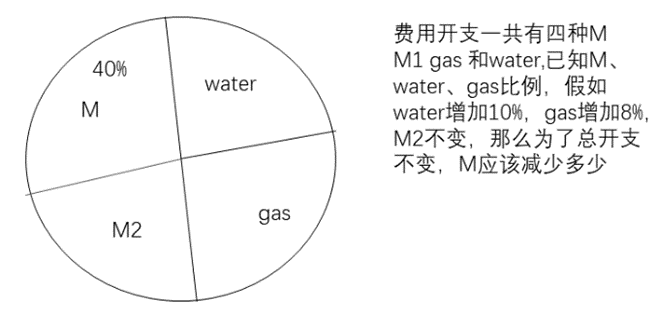 【補充】by cutexinyiPS：M 40%，water 10%，gas20%，Mi不變，一個增加4%，一個增加8%（具體哪個不記得），然後改變後還是和原來一樣大小，M應該減少多少？構築答案：減少5%cutexinyiQ5111/18121【2018-07-03】#111DS：P 的GYM MEMBERSHIP 是$25 FIXED FEE + 每次$3，D 的GYM MEMBERSHIP 是30+每次$2.5，問P和D 一年內分別去了GYM 幾次？條件1： P一年內一共花了$200 (數字不記得了，但感覺不重要就是總額是已知的）， D 一年內一共花了$250 （AGAIN, 數字不記得了）條件2：如果P 改成去D的GYM，去同樣的次數可以省 $80 （AGAIN, 數位記不清了... LZ 只是隨便給了個數字 SO YOU KNOW 省的錢是已知的）【補充】by cutexinyi問的是第一個人上個月去了幾次？條件1：他花了多少錢（sufficient）條件2：他如果用第二個人的方案可以少20還是15 （sufficient）cutexinyiQ5111/18122【2018-07-03】#134DS：ax^2+bx+c=0有沒有根？條件1：b=-a條件2：c=-3構築答案：我記得我選的E，因為沒有給任何關於a的限制條件【補充】by cutexinyiDS：a b c（好像不等於0的）整數，問什麼bola y等於ax^2+bx+c 和x軸有交點嗎？條件同寂靜構築答案：E，因為不知道acutexinyiQ5111/18123DS：is a+3b even ?條件1：b=3a+3條件2：b-a is odd構築答案：這是我的最後一題，我選了dcutexinyiQ5111/18【123-補充】DS：is a+3b even ?條件1：b=3a+3條件2：b-a is odd構築答案：選dlainey1877Q5011/18124PS：一個人每天做康復運動，一共做了1360次，共20天，從第二天開始每天比前一天多4，問第六天做了幾次？括弧裡給了等差數列求和等於首項加末項乘以項數除以2構築思路：公差是d，項數20 和1360 ，算出首項，然後用通項算a6cutexinyiQ5111/18125PS：新概念 G△H=Gh-2h，求(a△b)△(c△d)可以得到？構築：最後是算6△5，abcd是已知數cutexinyiQ5111/18126PS：一個人每天從p到h距離是 m miles ，今天去的時候花了h小時，比昨天慢10分鐘，問昨天的速度？構築答案：這是我的第一道題，要注意換成小時為單位，好像是6m/6h-1cutexinyiQ5111/18127DS：j和他五個朋友一起賣什麼bar，他賣了20個，他朋友至少賣一個，問j賣的數量是不是大於 each of at least 3 of his friends ?條件1：三個人賣的少於18條件2：五個朋友平均賣12個構築答案：我選dcutexinyiQ5111/18【127-補充】DS：j和他五個朋友一起賣什麼bar，他賣了20個，他朋友至少賣一個，問j賣的數量是不是大於 each of at least 3 of his friends ?條件1：三個人賣的少於18【這個我不確定是不是】條件2：五個朋友平均賣12個構築答案：我也選dlainey1877Q5011/18128DS：如圖，弧AB是以c為圓心的1/4圓弧，半徑14，問bd？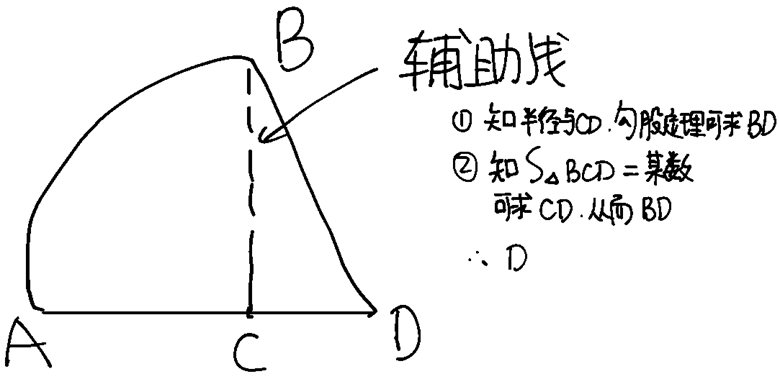 條件1：cd等於某個數（sufficient）條件2：三角形bcd面積多少（sufficient）cutexinyiQ5111/18【128-補充】【2018-07-03】#130DS：圖形DS題，說AB圓弧是圓周的1/4（也就是AOB=90度），然後給了OB延伸出去的一個點D，問AD的長怎麼能求出來？構築思路：其實就是AOD組成了一個直角三角形，已知一個直角邊（給了半徑）畢氏定理求斜邊。【補充】by lainey1877PS：如圖，弧AB是1/4圓，C是圓心，BD=14，問AD=？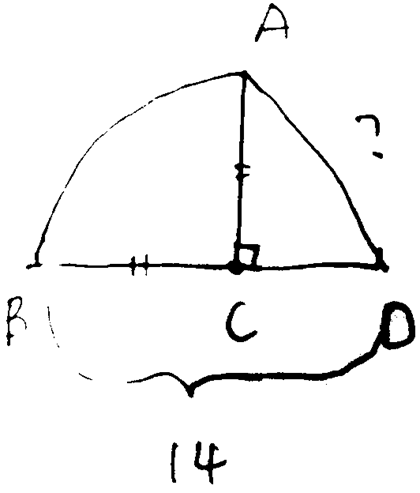 條件1：BC=10條件2：三角形ACD的面積=20構築答案：選Dlainey1877Q5011/18129DS：x^-4 - x^-2 – 6=？條件1：一個關於x平方 x四次方的方程式，我用t等於x平方算出來x平方是-3或者1/2，數位和符號不記得是不是了，帶進去算的都是0 （sufficient）條件2：一個可以算得ｘ平方等於3還是-3（和1⃣️中的同一個值），算出來式子等於0 （sufficient）構築答案：這個題比較前，我算了兩遍，確定DcutexinyiQ5111/18130PS：9個連續的整數，極差為r，中位數m，標準差d，有I II III 三個不等式反正都是這三個數的關係，問哪幾個must be true?I 好像是r>d  其他的忘了構築思路：只要把握 r是8，d好像是二點幾叭，也是一定的，你可以就舉1-9的例子算出來，然後m不確定，就可以判斷了XINXINYANQ5111/18131DS：求||x-1|-|x+1||條件1：x^2-4x-12>0條件2：記不清了，反正x的範圍有一部分在-1與1之間，所以不能確定XINXINYANQ5111/18132PS：求√(16*10^256)=？構築答案：我選4*10^128XINXINYANQ5111/18133DS：xy>(xy)^2抱歉條件我都忘了，可能只是單獨給了x或Y的範圍不足以判斷，反正方法是把xy當做一個整體解這個不等式，原不等式等價於0<xy<1，據這個去判斷就好XINXINYANQ5111/18134【2018-07-03】#34PS：100到500有多少個整數是沒有two digits重複的？【補充】PS：有一道題是從100到500之間的整數中，任兩個數位上的digit不一樣的有多少個數？（意思就是個十百分位元三個數字兩兩不相同有多少個數）【補充】PS：遇到了寂靜裡的那道問100-500之間有多少個數沒有 identical two digits的題？構築答案：答案9*8*4=288。【補充】by lainey1877構築答案：A.288lainey1877Q5011/18135【2018-07-03】#67PS：一個四位數，大於2000，問如果這個四位數的每個數懂集合【1，2，3，4】裡面選，數字不可以重複，且這個四位數是偶數，有多少種可能？我楞數的，數了8種，排列組合永遠都不會，這次回去複習...【補充】by lainey1877構築答案：8lainey1877Q5011/18136【2018-07-03】#110DS： (3x-4y)^ 123 = ？條件1： (4y-3x)^122=1條件2： (4y-3x)^121=-1【補充】by lainey1877構築答案：Blainey1877Q5011/18137DS：K≠3，K的units digit？條件1：(2k)^n的units digit=6條件2：(3k)^n的units digit=1構築：這題我當時沒有算出來。我本來覺得自己記得，然後問了下，現有條件好像解不出來？我真的忘記n和k有沒有其他定義了，選了Elainey1877Q5011/18138有兩三道化簡，記不太清了，有一個好像是（X^4-256）/(x+4)。好像還有什麼（x+2）^3lainey1877Q5011/18139DS：|(x-4)(x-7)|=x^2-11x+28？條件1：x>4條件2：x>7構築答案：選Blainey1877Q5011/18140DS：問x³＜x？條件1：x²≠x條件2：不記得了dbq阿漓漓Q5111/18141DS：一部分用car一部分用bus or xx走完一段路。求走得最快的那部分的speed？條件1：給出car和bus用的時間差。給出三個交通工具的速度差（car比bus快多少，bus比xx快多少）條件2：最後能夠求出car的速度？構築答案：選了E，因為感覺沒有給出路程。大亮男神11/18142DS：問包括xyz三個變數的一個等式條件1：16的x次方=9的y次方條件2：關於x和z的類似（1）的等式大亮男神11/18143PS：幾何體，說有一個圓柱體，底面直徑是2，沿著地面直徑劈開的一半體積是32，問圓柱體h？姚大寶Q4911/18144PS：題目大致是：一家店服務顧客，50名顧客平均每人服務3分鐘，這其中10顧客進行消費，然後又說道前9名顧客只服務2分鐘，剩下那名顧客服務了12分鐘，問xxxxx的平均？選項是3分17秒  3分36秒  3分48秒還有兩個4分鐘多還有一個5分鐘多【補充】by 張什麼昆來著我做到了，算了七八分鐘，還是算不出來。最後猜了一個C。然後數學滿分，應該就是選C吃土呂布11/18145PS：一個三位數，要求有6，0不能做開頭，三個數是可以重複還是不能重複來著我忘了，問這樣的三位數有幾個？選項裡最小的是168，最大的是226（好像），我沒時間做了隨便選了一個中間的數dianaaaaa11/18